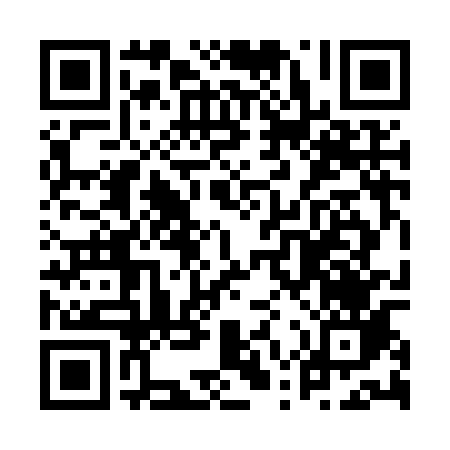 Ramadan times for Chennai, Tamil Nadu, IndiaMon 11 Mar 2024 - Wed 10 Apr 2024High Latitude Method: One Seventh RulePrayer Calculation Method: University of Islamic SciencesAsar Calculation Method: HanafiPrayer times provided by https://www.salahtimes.comDateDayFajrSuhurSunriseDhuhrAsrIftarMaghribIsha11Mon5:085:086:1912:194:386:196:197:3012Tue5:085:086:1812:194:386:196:197:3013Wed5:075:076:1812:184:386:196:197:3014Thu5:065:066:1712:184:386:196:197:3015Fri5:065:066:1612:184:386:196:197:3016Sat5:055:056:1612:174:386:196:197:3017Sun5:045:046:1512:174:386:206:207:3018Mon5:045:046:1412:174:376:206:207:3019Tue5:035:036:1412:174:376:206:207:3020Wed5:025:026:1312:164:376:206:207:3021Thu5:025:026:1212:164:376:206:207:3022Fri5:015:016:1212:164:376:206:207:3123Sat5:005:006:1112:154:366:206:207:3124Sun5:005:006:1012:154:366:206:207:3125Mon4:594:596:1012:154:366:206:207:3126Tue4:584:586:0912:154:366:206:207:3127Wed4:584:586:0812:144:366:206:207:3128Thu4:574:576:0812:144:356:206:207:3129Fri4:564:566:0712:144:356:206:207:3130Sat4:554:556:0612:134:356:206:207:3131Sun4:554:556:0612:134:356:216:217:321Mon4:544:546:0512:134:346:216:217:322Tue4:534:536:0412:124:346:216:217:323Wed4:534:536:0412:124:346:216:217:324Thu4:524:526:0312:124:346:216:217:325Fri4:514:516:0212:124:336:216:217:326Sat4:504:506:0212:114:336:216:217:327Sun4:504:506:0112:114:336:216:217:338Mon4:494:496:0012:114:336:216:217:339Tue4:484:486:0012:104:326:216:217:3310Wed4:474:475:5912:104:326:216:217:33